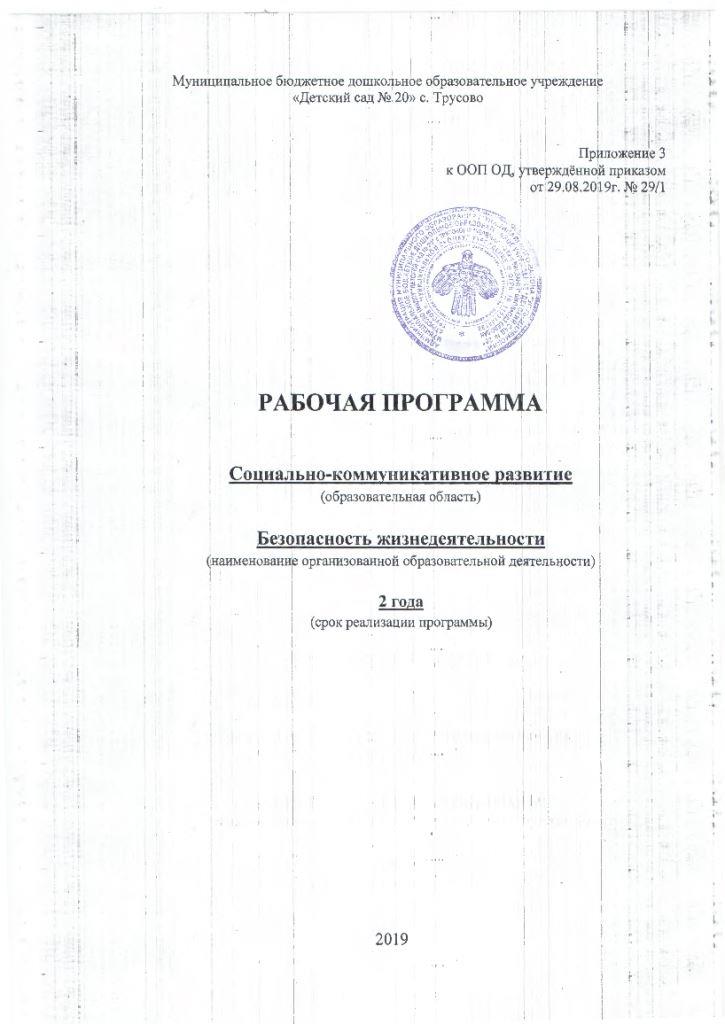 1. Пояснительная запискаОсновная цель рабочей программы – формирование у детей первичных представлений о безопасном поведении в быту, социуме, природе.Задачи:воспитание осознанного отношения к выполнению правил безопасности;формирование осторожного и осмотрительного отношения к потенциально опасным для человека и окружающего мира природы ситуациям; формирование представлений о некоторых типичных опасных ситуациях и способах поведения в них.Программа включает следующие разделы:Ребёнок и другие люди (формирование знаний о правильном поведении при контактах с незнакомыми людьми);Ребёнок и природа (развитие основ экологической культуры ребенка и становление у него ценностей бережного отношения к природе);Ребёнок дома (формирование у детей знаний об осторожном обращении с опасными предметами);Здоровье ребёнка (строение человеческого организма, охрана физического здоровья человека, формирование ценностей здорового образа жизни);Эмоциональное благополучие ребёнка (охрана психического здоровья человека);Ребёнок на улице (проблемы безопасного поведения во дворе, на улице, в общественном транспорте).Программа рассчитана на 34 учебные недели.Возрастные периоды:Старшая группа (5 - 6 лет) - 1 занятие в неделю (22 минуты);Подготовительная к школе группа (6 - 7 лет) - 1 занятие в неделю (30 минут).В условиях разновозрастной группы для проведения ООД дети старшего дошкольного возраста объединяются; для них проводятся однотемные виды деятельности, но задачи на каждом возрастном этапе усложняются (воспитанники старшей группы знакомятся с материалом, а дети подготовительной группы закрепляют полученные знания), при этом соблюдается длительность ООД для каждого возраста. Содержание работы планируется с учётом условий сельской местности. Интеграция образовательных областей по задачам и содержанию психолого-педагогической работы и средствам организации и оптимизации образовательного процесса. Наряду с задачами, отражающими специфику данной образовательной области, интегрированно решаются задачи по формированию физических, интеллектуальных и личностных качеств детей. Содержание психолого-педагогической работы ориентировано на разностороннее развитие дошкольников с учётом их возрастных и индивидуальных особенностей. При этом решение программных образовательных задач предусматривается не только в рамках организованной образовательной деятельности, но и в ходе режимных моментов — как в совместной деятельности взрослого и детей, так и в самостоятельной деятельности дошкольников. Для детей дошкольного возраста (3 года – 8 лет) – это ряд видов деятельности, таких как игровая, включая сюжетно-ролевую игру, игру с правилами и другие виды игры, коммуникативная (общение и взаимодействие со взрослыми и сверстниками), познавательно-исследовательская (исследования объектов окружающего мира и экспериментирования с ними), а также восприятие художественной литературы и фольклора, самообслуживание и элементарный бытовой труд (в помещении и на улице), конструирование из разного материала, включая конструкторы, модули, бумагу, природный и иной материал, изобразительная (рисование, лепка, аппликация), музыкальная (восприятие и понимание смысла музыкальных произведений, пение, музыкально-ритмические движения, игры на детских музыкальных инструментах) и двигательная (овладение основными движениями) формы активности ребёнка. Задания предполагают разные формы взаимодействия детей и взрослых (игры, тренинги, занятия, беседы) и направлены на формирование основ экологической культуры, ценностей здорового образа жизни, осторожного обращения с опасными предметами, безопасного поведения на улице.Работа по формированию навыков безопасного поведения детей проводится во взаимодействии с семьями воспитанников.Описание используемых форм, способов и средств педагогической диагностики.Педагогическая диагностика осуществляется в ходе наблюдений за активностью детей в спонтанной и специально организованной деятельности. В ходе образовательной деятельности педагоги создают диагностические ситуации, чтобы оценить индивидуальную динамику развития детей и скорректировать свои действия. Итоговая диагностика по разделу «Безопасность» проводится в конце учебного года в форме беседы и дидактических игр с использованием наглядного материала (предметы, карточки). Продолжительность индивидуального обследования не должна превышать 15 минут.  2. Тематический план3. Календарно-тематическое планированиеРазделыСтаршая группаПодготовительная к школе группаРебёнок и другие люди44Ребёнок и природа66Ребёнок дома88Здоровье ребёнка88Эмоциональное благополучие ребёнка22Ребёнок на улице66Всего 3434Тема неделиТема занятияЗадачиКорректировкаЗдравствуй, детский сад!1. Безопасное поведение на улицеНаучить детей правилам поведения на улице, где можно и нельзя играть.Скоро в школу!2. Игры во двореОбсудить с детьми различные опасные ситуации, которые могут возникнуть при играх во дворе дома, научить их необходимым мерам предосторожности.Золотая осень 3.Съедобные и несъедобные грибыНаучить детей различать грибы (съедобные, несъедобные) по внешнему виду.Золотая осень 4. Съедобные ягоды и ядовитые растения Познакомить детей со съедобными ягодами и ядовитыми растениями, а также научить различать их и правильно называть.Золотая осень 5. Контакты с животнымиОбъяснить детям, что контакты с животными иногда могут быть опасны.Золотая осень 6. Одежда и здоровьеРебёнок должен узнать, что одежда защищает человека от жары и холода, дождя и ветра. Чтобы сохранить здоровье и не болеть, надо правильно одеваться.Моя страна, мое село7. Режим дняСформировать у детей представления о правильном режиме дня и пользе его соблюдения для здоровья.Моя страна, мое село8. Знаешь ли ты свой адрес, телефон и можешь ли объяснить,  где живешь?Дети должны запомнить и твёрдо знать свой адрес или хотя бы уметь обозначать ориентиры, которые помогут найти их место жительства (где находится и как выглядит дом, что расположено поблизости).Я и моя семья9. Отношение к больному человекуПо возможности не оберегать детей от знаний о тяжёлых, хронических заболеваниях, инвалидности. Стараться пробудить в них чувство сострадания, стремление помочь больным, одиноким, пожилым людям.Я и моя семья10. Скорая помощьПознакомить детей с номером телефона «03», научить вызывать «скорую медицинскую помощь» (запомнить свое имя, фамилию и домашний адрес).Все работы хороши 11. Как устроено тело человекаОзнакомить детей с тем, как устроено тело человека.Все работы хороши 12. Личная гигиенаРазвить у детей понимание значения и необходимости гигиенических процедур.Мир предметов13. Предметы, требующие осторожного обращенияПредложить детям хорошо запомнить основные предметы, опасные для жизни и здоровья, помочь им самостоятельно сделать выводы о последствиях неосторожного обращения с такими предметами.Мир предметов14. Использование и хранение опасных предметовРассказать детям, что существует много предметов, которыми надо уметь пользоваться, и что они должны храниться в специально отведенных местах.Волшебница Зима!15. Микробы и вирусыДать детям элементарные представления об инфекционных болезнях и их возбудителях (микробах, вирусах).Волшебница Зима!16. Здоровье и болезньНаучить детей заботиться о своем здоровье, избегать ситуаций, приносящих вред здоровью.Волшебница Зима!17. Ребёнок и его старшие приятелиНаучить детей говорить «нет», если старший приятель попытается вовлечь его в опасную ситуацию.Мы - исследователи18. Как вызвать милициюНаучить детей пользоваться телефоном для вызова милиции «02» (запомнить номер).Мы - исследователи19. ПожарПознакомить детей с номером телефона «01», по которому надо звонить в случае пожара.В здоровом теле здоровый дух. Наши защитники20. СпортСпособствовать становлению у детей ценностей здорового образа жизни: занятия спортом очень полезны для здоровья человека.В здоровом теле здоровый дух. Наши защитники21. Детские страхи  Научить детей справляться со своими страхами.ОБЖ22. Внешность человека может быть обманчива Объяснить ребёнку, что приятная внешность незнакомого человека не всегда означает его добрые намерения.Мамин день 8 марта23. Опасные ситуации: контакты  с незнакомыми людьмиРассмотреть и обсудить с детьми типичные опасные ситуации возможных контактов с незнакомыми людьми на улице, научить ребёнка правильно себя вести в таких ситуациях.Дорожная азбука. Транспорт24. Дорожные знакиНаучить детей различать и понимать, что обозначают некоторые дорожные знаки.В мире русской культуры25. Один домаРассмотреть и обсудить с детьми опасные ситуации дома, научить их правильно себя вести в таких случаях.В мире русской культуры26. Взаимо связь и взаимодействие в природеРазвить у детей понимание того, что планета Земля — наш общий дом, в котором живут звери, птицы, рыбы, насекомые, а человек — часть природы; что на жизнь и здоровье человека и животных влияют чистота водоемов, почвы и воздушной среды.Наша планета27.Будем беречь и охранять природуВоспитать у детей природоохранное поведение; развить представления о том, какие действия вредят природе, портят её, а какие способствуют ее восстановлению.Весна красна!28. В транспортеПознакомить детей с правилами этичного и безопасного поведения в городском транспорте.Весна красна!29. Балкон, открытое окно и другие бытовые опасностиРасширить представления детей о предметах, которые могут служить источниками опасности в доме. Дети должны знать, что нельзя самим открывать окна и выглядывать из них, выходить на балкон и играть там.Весна красна!30. Пожароопасные предметыПомочь детям хорошо запомнить основную группу пожароопасных предметов, которыми нельзя самостоятельно пользоваться как в городе, так и в сельской местности.День Победы!31. Конфликты между детьмиНаучить детей самостоятельно разрешать межличностные конфликты, учитывая при этом состояние и настроение другого человека, а также пользоваться нормами- регуляторами (уступить, договориться, соблюсти очередность, извиниться).День Победы!32. Опасные участки на пешеходной части улицыПознакомить детей с опасными ситуациями, которые могут возникнуть на отдельных участках пешеходной части улицы, и с соответствующими мерами предосторожности; различными способами ограждения опасных зон тротуара.Звонкое лето33. Катание на велосипеде (самокат, ролики) в населённом пунктеРассмотреть различные опасные ситуации, которые могут возникнуть в городских условиях при катании детей на велосипеде (самокате, роликовых коньках); научить детей правилам поведения в таких ситуациях.Звонкое лето34. На воде, на солнцеОбъяснить детям, что купаться, плавать, загорать полезно для здоровья только в том случае, если соблюдать определенные правила безопасности.